ПРОЕКТ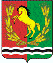 СОВЕТ  ДЕПУТАТОВМУНИЦИПАЛЬНОГО ОБРАЗОВАНИЯ  КРАСНОГОРСКИЙ СЕЛЬСОВЕТАСЕКЕЕВСКОГО РАЙОНА  ОРЕНБУРГСКОЙ ОБЛАСТИтретьего созываРЕШЕНИЕ 2018                                                                                                                          № В соответствии с Федеральным законом от 06.10.2003 г. № 131-ФЗ   «Об общих принципах организации местного самоуправления в Российской Федерации», Налоговым кодексом Российской Федерации, руководствуясь статьей 22 Устава муниципального образования Красногорский сельсовет, Совет депутатов решил:Внести в Положение «О земельном налоге», утвержденное решением Совета депутатов № 35 от 28.11.2016 следующие изменения:В пункте 5 «Налоговые льготы» второй абзац читать в следующей редакции :Предоставить льготу в виде освобождения от уплаты земельного налога:- казенные, бюджетные и автономные  учреждениям образования, здравоохранения, социальной защиты населения, физической культуры, спорта и туризма, культуры и искусства, по обеспечению защиты населения от чрезвычайных ситуаций, ветеринарии, финансируемые за счет средств  районного бюджета, органа местного самоуправления.2.  Настоящее решение вступает в силу после официального опубликования (обнародования) и распространяется на правоотношения, возникшие с 01.01.2019 года.Глава муниципального образования-председатель Совета депутатов                                                      К.Р.ЛатфулинО внесении изменений  в решение  Совета депутатов № 35 от  28.11.2016 «Об утверждении Положения «О земельном налоге»